Un cordiale Buongiorno,Riassumo quanto ad oggi concordato per :INIZIATIVA MILANO DESIGN WEEK 2018 – Fuori SaloneEVENTO organizzato da FREE-MAGAZINE/A.Musella che si terrà GIOVEDI’ 19 APRILEA partire dalle 			ore 17.45Presso Officine Riunite MilanesiVia Giovenale 7 - 20136 Milano (MI) ·RUSTY GARAGE MILANOEvento ad INVITO CON PRENOTAZIONE ON LINE su apposita piattaforma dedicataIl Clou è rappresentato da una SFIDA ALL’ULTIMA PALLA … DA BILIARDOVerrà utilizzato il TAVOLO/BILIARDO CARAMBOLA di 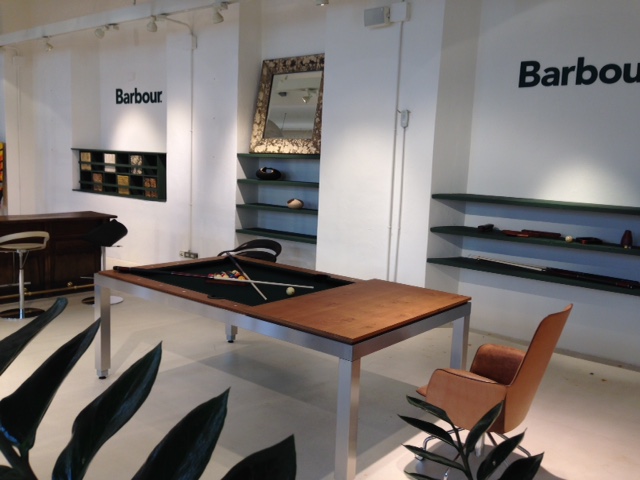 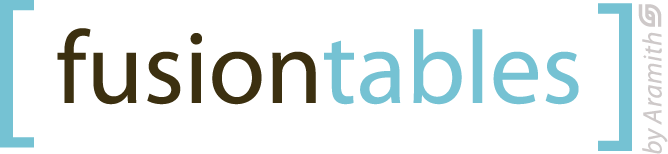 Ambientato con altri elementi delle aziende scelte 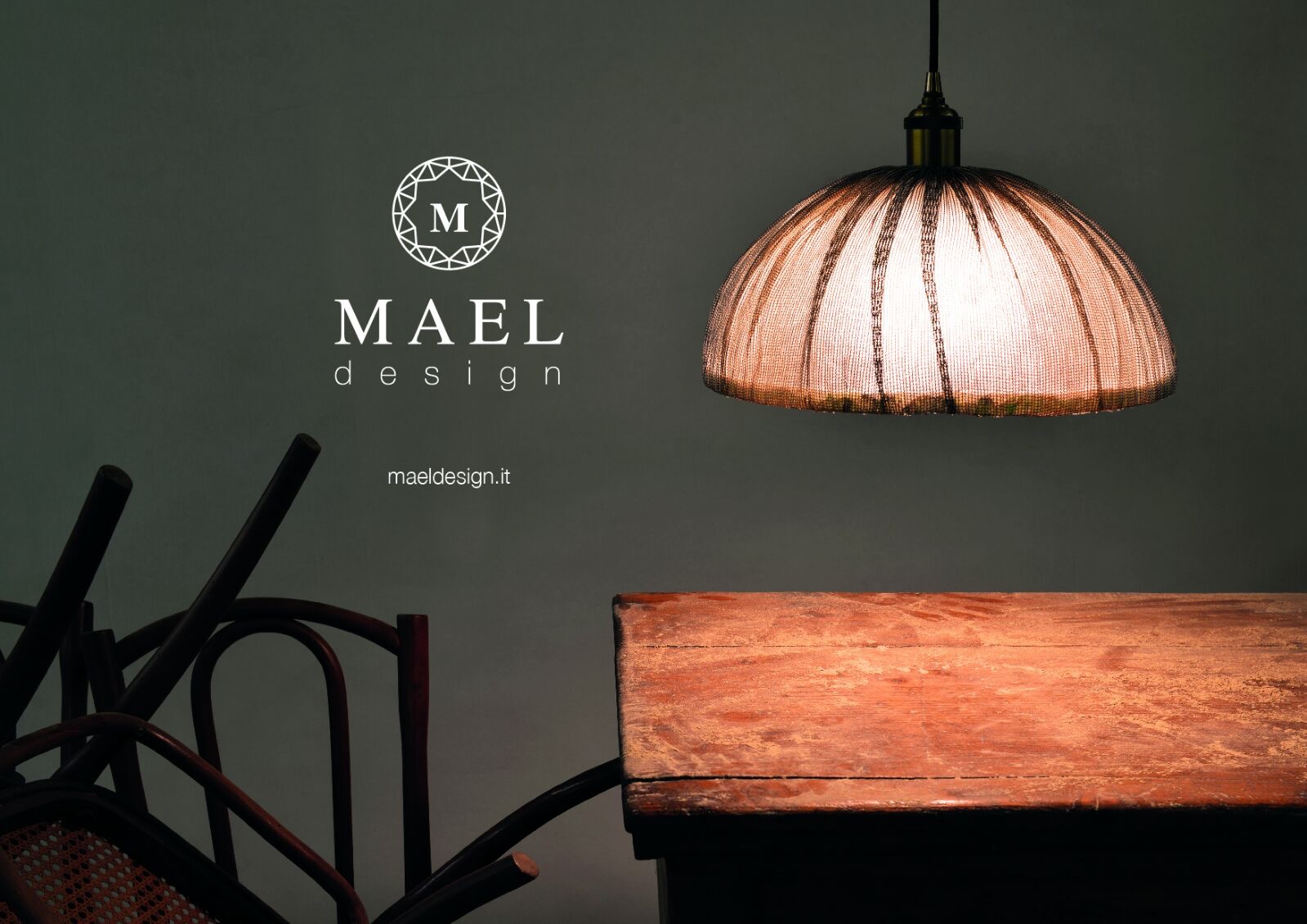 MAEL ILLUMINAZIONE   G-EXPERIENCE PopArtisan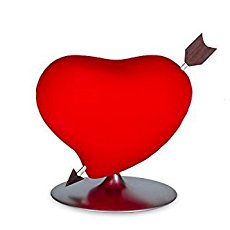 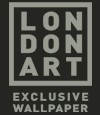 LONDON-ART Wall PaperCi saranno FOTOGRAFOVIDEOMAKERMODELLE che sfideranno i MASCHIETTI Parteciperanno inoltre Marchi Artigiani Italiani legati alla Moda ed al LussoCon inoltre una casa di produzione Artigianale di specialità da degustazioneQuesto il preventivo :…..Arte, cultura, attualità, rubriche, attività, cibo, moda tendenze, design; una selezione delle realtà più interessanti che ci circondano. Abbiamo deciso di distribuirlo tra Milano, Forte dei Marmi e oltre oceano nella Grande Mela, ma non stupitevi se vi capiterà di trovarlo in molte altre località. Free Magazine itinera e segue i suoi estimatori che, molto spesso, come le api con il polline, lo lasciano in giro per il Mondo. Il formato A5 è stato scelto proprio per rendere più agevole portarlo con se e riporlo altrove 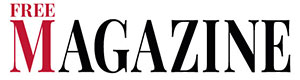 Copie 5000Distribuzione:Boutique, Concept store, sale di attesa di Professionisti ( Avvocati, dentisti, noatai commercialisti...)Hotel, Eventi organizzati, Eventi ai quali il Team Free-Magazine PartecipaPer Evento:  Officine Riunite MilanesiInizio ore 17.45 – Free BarAd inviti dalle 18 30 alle 20 30, Catering:Comunicazione Prima , durante e post evento, Saranno invitati : Professionisti, personalità, Stampa di settore, bloggers, etcSaranno presenti :Fotografo, Video Maker e due modelle Post evento verrà fornito:Servizio fotografico e video evento da poter utilizzare per marketing e brandingContributo  2.500,00 EuroDa parte nostra il compito di contattare ed invitare ( con conferma ) titolari di aziende, buyers, Agenzie, Architetti, etc.Il costo viene ripartito tra le Aziende sponsorI prodotti esposti rimangono di proprietà delle aziende fornitrici eccetto:SALUC FUSIONTABLES il tavolo è di proprietà BLU SRL ed è a nostra cura trasportarlo da e per l’attuale collocazione sino al sito previsto e viceversa;LONDON-ART fornirà a ASSIST& la carta scelta che verrà posata a nostra cura su relativi pannelli di multistrato od altro, installati in appoggio nel sito previsto e recuperati a fine manifestazioneL’eventuale richiesta da parte di invitati e/o terzi del possibile acquisto degli articoli esposti deve venir indirizzata a ROMANO DI GIUSTO o VIRGINIO SIMON che sono autorizzati a trattare il singolo caso.INOLTRE:Free-Magazine in occasione del Numero in uscita per il SALONE DEL MOBILE, ci offre la possibilità di avere un pieghevole ad inserto ( quindi sfilabile dalla rivista) A titolo : IL DESIGN A MILANOUna sorte di PILLOLE DI DESIGN tra le aziende presenti a FuoriSalone:Proposta Inserto: una pagina  A5 con i riferimenti social e web dell'azienda in un inserto  posizionato all'interno di Fre-Magazine scioltoUn articolo Online inserito nella piattaforma  free-magazine.info  nella quale sarà presente sempre e veicolato sui social di riferimento e condivisa su diverse pagine di settore   2 volte al mese per i prossimi 3 mesi.Costo: 200,00 cad.+ Iva da versare entro il 28 Marzo 2018SOSTANZIALMENTE lo potremmo realizzare solo con le nostre aziende.Qui urge sapere chi è interessato ad aderire.Inviare un pdf/jpg HR a a.musella@free-magazine.info CON RIF.: Fuorisalone 18ROMANOPer la presentazione diHFS-AGENZIA ITALIA 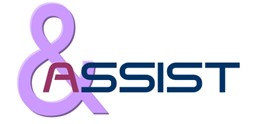 ROMANO DI GIUSTO 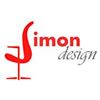 VIRGINIO SIMON Agency in Network L’incontro si terrà presso il Point Office di HFS in Via Lombardini 20 – MILANO ( SHOW ROOM WP – BLU Srl)Il giorno dedicato è:	MERCOLEDI’ 18 APRILE 			Alle ore 17.30 QUESTO IL PROGRAMMA Thierry Hoyaux 	Sales and Marketing ManagerLe novità Mondiali della modellistica		ROCKREVERSOInvitati agenzie internazionali; clienti, professionistiA seguire:Presentazione alle agenzie Italia selezionate del prodotto FUSIONTABLES e sua gamma completae dell’iniziativa HFS per la collaborazione in rete tra agenzie indipendenti in Italia Rinfresco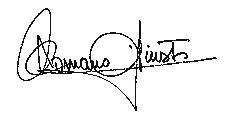 Cordialmente, 	Assist&P.S. Saremo presenti su FUORISALONE.IT – ARCHIPRODUCTS - FREE-MAGAZINE per la comunicazione ADV 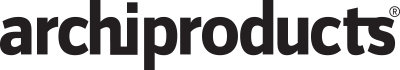 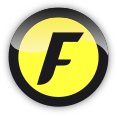 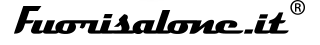 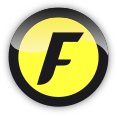 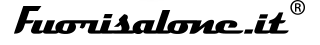 Progetto Milano Fuori Salone 2018